UNIVERSIDAD METROPOLITANA DE CIENCIAS DE LA EDUCACIÓN.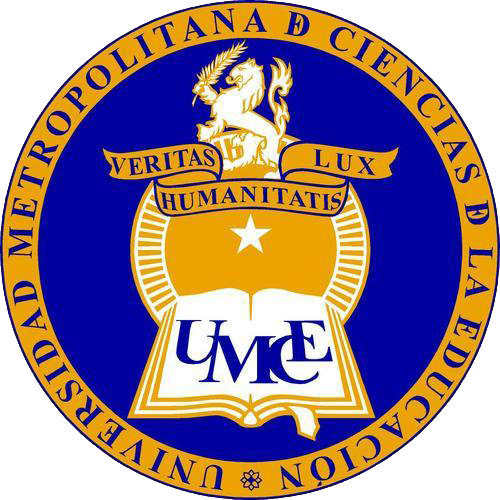 ACTA DE SESIÓNCOMISIÓN INSTITUCIONAL DEAUTOEVALUACIÓN, DESARROLLO Y CALIDADACTA DE SESIÓNCOMISIÓN INSTITUCIONAL DEAUTOEVALUACIÓN, DESARROLLO Y CALIDADACTA DE SESIÓNCOMISIÓN INSTITUCIONAL DEAUTOEVALUACIÓN, DESARROLLO Y CALIDADACTA DE SESIÓNCOMISIÓN INSTITUCIONAL DEAUTOEVALUACIÓN, DESARROLLO Y CALIDADACTA DE SESIÓNCOMISIÓN INSTITUCIONAL DEAUTOEVALUACIÓN, DESARROLLO Y CALIDADACTA DE SESIÓNCOMISIÓN INSTITUCIONAL DEAUTOEVALUACIÓN, DESARROLLO Y CALIDADPAGINA PAGINA PAGINA PAGINA PAGINA PAGINA PAGINA PAGINA PAGINA PAGINA PAGINA ACTA NO4FECHAFECHA04-09-202004-09-2020HORA INICIO08:30HORA DE TERMINOHORA DE TERMINO10:05LUGARReunión virtualReunión virtualReunión virtualReunión virtualELABORADA PORELABORADA PORJavier Ramírez Saavedra.  
 Secretario GeneralJavier Ramírez Saavedra.  
 Secretario GeneralJavier Ramírez Saavedra.  
 Secretario GeneralJavier Ramírez Saavedra.  
 Secretario GeneralParticipantes:ANTONIO LOPEZ SUAREZ                                              PRESIDENTEXIMENA ACUNA ROBERTSON                                      REPRESENTANTE DEL RECTORJUAN VARGAS MARIN                                                   DECANOSOLANGE TENORIO EITEL                                             DECANAJAIME GALGANI MUNOZ                                              DECANOVERONICA VARGAS SANHUEZA                                  DECANAFABIAN CASTRO VALLE                                                 DIRECTOR DE DEPARTAMENTOCATALINA SABANDO GOMEZ                                      DIRECTORA DEPARTAMENTOROBERTO PICHIHUECHE MELLADO                            DIRECTOR DE DEPARTAMENTOCRISTIÁN HERNANDEZ WIMMER                               REPRESENTANTE DE LOS ACADÉMICOSIVAN SALAS PINILLA                                                      REPRESENTANTE DE LOS ACADÉMICOSTERESA RIOS SAAVEDRA                                              REPRESENTANTE DE LOS ACADÉMICOSXIMENA VILDOSOLA TIBAUD.                                     REPRESENTANTE DE LOS ACADÉMICOSCAROLINA DEL CANTO PAVEZ                                     REPRESENTANTE DE LOS FUNCIONARIOSMYRIAM IBARRA SUITT                                                REPRESENTANTE DE LOS FUNCIONARIOSCHRISTIAN BUTLER TOBAR                                          REPRESENTANTE DE LOS FUNCIONARIOSPAULA ZUÑIGA CORREA                                               REPRESENTANTE DE LOS ESTUDIANTESJOAQUIN BERMUDES ZUMELZU                                 REPRESENTANTE DACJORGE ORELLANA MUÑOZ                                           INVITADO DACJAVIER RAMÍREZ SAAVEDRA                                       SECRETARIO GENERALParticipantes:ANTONIO LOPEZ SUAREZ                                              PRESIDENTEXIMENA ACUNA ROBERTSON                                      REPRESENTANTE DEL RECTORJUAN VARGAS MARIN                                                   DECANOSOLANGE TENORIO EITEL                                             DECANAJAIME GALGANI MUNOZ                                              DECANOVERONICA VARGAS SANHUEZA                                  DECANAFABIAN CASTRO VALLE                                                 DIRECTOR DE DEPARTAMENTOCATALINA SABANDO GOMEZ                                      DIRECTORA DEPARTAMENTOROBERTO PICHIHUECHE MELLADO                            DIRECTOR DE DEPARTAMENTOCRISTIÁN HERNANDEZ WIMMER                               REPRESENTANTE DE LOS ACADÉMICOSIVAN SALAS PINILLA                                                      REPRESENTANTE DE LOS ACADÉMICOSTERESA RIOS SAAVEDRA                                              REPRESENTANTE DE LOS ACADÉMICOSXIMENA VILDOSOLA TIBAUD.                                     REPRESENTANTE DE LOS ACADÉMICOSCAROLINA DEL CANTO PAVEZ                                     REPRESENTANTE DE LOS FUNCIONARIOSMYRIAM IBARRA SUITT                                                REPRESENTANTE DE LOS FUNCIONARIOSCHRISTIAN BUTLER TOBAR                                          REPRESENTANTE DE LOS FUNCIONARIOSPAULA ZUÑIGA CORREA                                               REPRESENTANTE DE LOS ESTUDIANTESJOAQUIN BERMUDES ZUMELZU                                 REPRESENTANTE DACJORGE ORELLANA MUÑOZ                                           INVITADO DACJAVIER RAMÍREZ SAAVEDRA                                       SECRETARIO GENERALParticipantes:ANTONIO LOPEZ SUAREZ                                              PRESIDENTEXIMENA ACUNA ROBERTSON                                      REPRESENTANTE DEL RECTORJUAN VARGAS MARIN                                                   DECANOSOLANGE TENORIO EITEL                                             DECANAJAIME GALGANI MUNOZ                                              DECANOVERONICA VARGAS SANHUEZA                                  DECANAFABIAN CASTRO VALLE                                                 DIRECTOR DE DEPARTAMENTOCATALINA SABANDO GOMEZ                                      DIRECTORA DEPARTAMENTOROBERTO PICHIHUECHE MELLADO                            DIRECTOR DE DEPARTAMENTOCRISTIÁN HERNANDEZ WIMMER                               REPRESENTANTE DE LOS ACADÉMICOSIVAN SALAS PINILLA                                                      REPRESENTANTE DE LOS ACADÉMICOSTERESA RIOS SAAVEDRA                                              REPRESENTANTE DE LOS ACADÉMICOSXIMENA VILDOSOLA TIBAUD.                                     REPRESENTANTE DE LOS ACADÉMICOSCAROLINA DEL CANTO PAVEZ                                     REPRESENTANTE DE LOS FUNCIONARIOSMYRIAM IBARRA SUITT                                                REPRESENTANTE DE LOS FUNCIONARIOSCHRISTIAN BUTLER TOBAR                                          REPRESENTANTE DE LOS FUNCIONARIOSPAULA ZUÑIGA CORREA                                               REPRESENTANTE DE LOS ESTUDIANTESJOAQUIN BERMUDES ZUMELZU                                 REPRESENTANTE DACJORGE ORELLANA MUÑOZ                                           INVITADO DACJAVIER RAMÍREZ SAAVEDRA                                       SECRETARIO GENERALParticipantes:ANTONIO LOPEZ SUAREZ                                              PRESIDENTEXIMENA ACUNA ROBERTSON                                      REPRESENTANTE DEL RECTORJUAN VARGAS MARIN                                                   DECANOSOLANGE TENORIO EITEL                                             DECANAJAIME GALGANI MUNOZ                                              DECANOVERONICA VARGAS SANHUEZA                                  DECANAFABIAN CASTRO VALLE                                                 DIRECTOR DE DEPARTAMENTOCATALINA SABANDO GOMEZ                                      DIRECTORA DEPARTAMENTOROBERTO PICHIHUECHE MELLADO                            DIRECTOR DE DEPARTAMENTOCRISTIÁN HERNANDEZ WIMMER                               REPRESENTANTE DE LOS ACADÉMICOSIVAN SALAS PINILLA                                                      REPRESENTANTE DE LOS ACADÉMICOSTERESA RIOS SAAVEDRA                                              REPRESENTANTE DE LOS ACADÉMICOSXIMENA VILDOSOLA TIBAUD.                                     REPRESENTANTE DE LOS ACADÉMICOSCAROLINA DEL CANTO PAVEZ                                     REPRESENTANTE DE LOS FUNCIONARIOSMYRIAM IBARRA SUITT                                                REPRESENTANTE DE LOS FUNCIONARIOSCHRISTIAN BUTLER TOBAR                                          REPRESENTANTE DE LOS FUNCIONARIOSPAULA ZUÑIGA CORREA                                               REPRESENTANTE DE LOS ESTUDIANTESJOAQUIN BERMUDES ZUMELZU                                 REPRESENTANTE DACJORGE ORELLANA MUÑOZ                                           INVITADO DACJAVIER RAMÍREZ SAAVEDRA                                       SECRETARIO GENERALParticipantes:ANTONIO LOPEZ SUAREZ                                              PRESIDENTEXIMENA ACUNA ROBERTSON                                      REPRESENTANTE DEL RECTORJUAN VARGAS MARIN                                                   DECANOSOLANGE TENORIO EITEL                                             DECANAJAIME GALGANI MUNOZ                                              DECANOVERONICA VARGAS SANHUEZA                                  DECANAFABIAN CASTRO VALLE                                                 DIRECTOR DE DEPARTAMENTOCATALINA SABANDO GOMEZ                                      DIRECTORA DEPARTAMENTOROBERTO PICHIHUECHE MELLADO                            DIRECTOR DE DEPARTAMENTOCRISTIÁN HERNANDEZ WIMMER                               REPRESENTANTE DE LOS ACADÉMICOSIVAN SALAS PINILLA                                                      REPRESENTANTE DE LOS ACADÉMICOSTERESA RIOS SAAVEDRA                                              REPRESENTANTE DE LOS ACADÉMICOSXIMENA VILDOSOLA TIBAUD.                                     REPRESENTANTE DE LOS ACADÉMICOSCAROLINA DEL CANTO PAVEZ                                     REPRESENTANTE DE LOS FUNCIONARIOSMYRIAM IBARRA SUITT                                                REPRESENTANTE DE LOS FUNCIONARIOSCHRISTIAN BUTLER TOBAR                                          REPRESENTANTE DE LOS FUNCIONARIOSPAULA ZUÑIGA CORREA                                               REPRESENTANTE DE LOS ESTUDIANTESJOAQUIN BERMUDES ZUMELZU                                 REPRESENTANTE DACJORGE ORELLANA MUÑOZ                                           INVITADO DACJAVIER RAMÍREZ SAAVEDRA                                       SECRETARIO GENERALParticipantes:ANTONIO LOPEZ SUAREZ                                              PRESIDENTEXIMENA ACUNA ROBERTSON                                      REPRESENTANTE DEL RECTORJUAN VARGAS MARIN                                                   DECANOSOLANGE TENORIO EITEL                                             DECANAJAIME GALGANI MUNOZ                                              DECANOVERONICA VARGAS SANHUEZA                                  DECANAFABIAN CASTRO VALLE                                                 DIRECTOR DE DEPARTAMENTOCATALINA SABANDO GOMEZ                                      DIRECTORA DEPARTAMENTOROBERTO PICHIHUECHE MELLADO                            DIRECTOR DE DEPARTAMENTOCRISTIÁN HERNANDEZ WIMMER                               REPRESENTANTE DE LOS ACADÉMICOSIVAN SALAS PINILLA                                                      REPRESENTANTE DE LOS ACADÉMICOSTERESA RIOS SAAVEDRA                                              REPRESENTANTE DE LOS ACADÉMICOSXIMENA VILDOSOLA TIBAUD.                                     REPRESENTANTE DE LOS ACADÉMICOSCAROLINA DEL CANTO PAVEZ                                     REPRESENTANTE DE LOS FUNCIONARIOSMYRIAM IBARRA SUITT                                                REPRESENTANTE DE LOS FUNCIONARIOSCHRISTIAN BUTLER TOBAR                                          REPRESENTANTE DE LOS FUNCIONARIOSPAULA ZUÑIGA CORREA                                               REPRESENTANTE DE LOS ESTUDIANTESJOAQUIN BERMUDES ZUMELZU                                 REPRESENTANTE DACJORGE ORELLANA MUÑOZ                                           INVITADO DACJAVIER RAMÍREZ SAAVEDRA                                       SECRETARIO GENERALParticipantes:ANTONIO LOPEZ SUAREZ                                              PRESIDENTEXIMENA ACUNA ROBERTSON                                      REPRESENTANTE DEL RECTORJUAN VARGAS MARIN                                                   DECANOSOLANGE TENORIO EITEL                                             DECANAJAIME GALGANI MUNOZ                                              DECANOVERONICA VARGAS SANHUEZA                                  DECANAFABIAN CASTRO VALLE                                                 DIRECTOR DE DEPARTAMENTOCATALINA SABANDO GOMEZ                                      DIRECTORA DEPARTAMENTOROBERTO PICHIHUECHE MELLADO                            DIRECTOR DE DEPARTAMENTOCRISTIÁN HERNANDEZ WIMMER                               REPRESENTANTE DE LOS ACADÉMICOSIVAN SALAS PINILLA                                                      REPRESENTANTE DE LOS ACADÉMICOSTERESA RIOS SAAVEDRA                                              REPRESENTANTE DE LOS ACADÉMICOSXIMENA VILDOSOLA TIBAUD.                                     REPRESENTANTE DE LOS ACADÉMICOSCAROLINA DEL CANTO PAVEZ                                     REPRESENTANTE DE LOS FUNCIONARIOSMYRIAM IBARRA SUITT                                                REPRESENTANTE DE LOS FUNCIONARIOSCHRISTIAN BUTLER TOBAR                                          REPRESENTANTE DE LOS FUNCIONARIOSPAULA ZUÑIGA CORREA                                               REPRESENTANTE DE LOS ESTUDIANTESJOAQUIN BERMUDES ZUMELZU                                 REPRESENTANTE DACJORGE ORELLANA MUÑOZ                                           INVITADO DACJAVIER RAMÍREZ SAAVEDRA                                       SECRETARIO GENERALParticipantes:ANTONIO LOPEZ SUAREZ                                              PRESIDENTEXIMENA ACUNA ROBERTSON                                      REPRESENTANTE DEL RECTORJUAN VARGAS MARIN                                                   DECANOSOLANGE TENORIO EITEL                                             DECANAJAIME GALGANI MUNOZ                                              DECANOVERONICA VARGAS SANHUEZA                                  DECANAFABIAN CASTRO VALLE                                                 DIRECTOR DE DEPARTAMENTOCATALINA SABANDO GOMEZ                                      DIRECTORA DEPARTAMENTOROBERTO PICHIHUECHE MELLADO                            DIRECTOR DE DEPARTAMENTOCRISTIÁN HERNANDEZ WIMMER                               REPRESENTANTE DE LOS ACADÉMICOSIVAN SALAS PINILLA                                                      REPRESENTANTE DE LOS ACADÉMICOSTERESA RIOS SAAVEDRA                                              REPRESENTANTE DE LOS ACADÉMICOSXIMENA VILDOSOLA TIBAUD.                                     REPRESENTANTE DE LOS ACADÉMICOSCAROLINA DEL CANTO PAVEZ                                     REPRESENTANTE DE LOS FUNCIONARIOSMYRIAM IBARRA SUITT                                                REPRESENTANTE DE LOS FUNCIONARIOSCHRISTIAN BUTLER TOBAR                                          REPRESENTANTE DE LOS FUNCIONARIOSPAULA ZUÑIGA CORREA                                               REPRESENTANTE DE LOS ESTUDIANTESJOAQUIN BERMUDES ZUMELZU                                 REPRESENTANTE DACJORGE ORELLANA MUÑOZ                                           INVITADO DACJAVIER RAMÍREZ SAAVEDRA                                       SECRETARIO GENERALParticipantes:ANTONIO LOPEZ SUAREZ                                              PRESIDENTEXIMENA ACUNA ROBERTSON                                      REPRESENTANTE DEL RECTORJUAN VARGAS MARIN                                                   DECANOSOLANGE TENORIO EITEL                                             DECANAJAIME GALGANI MUNOZ                                              DECANOVERONICA VARGAS SANHUEZA                                  DECANAFABIAN CASTRO VALLE                                                 DIRECTOR DE DEPARTAMENTOCATALINA SABANDO GOMEZ                                      DIRECTORA DEPARTAMENTOROBERTO PICHIHUECHE MELLADO                            DIRECTOR DE DEPARTAMENTOCRISTIÁN HERNANDEZ WIMMER                               REPRESENTANTE DE LOS ACADÉMICOSIVAN SALAS PINILLA                                                      REPRESENTANTE DE LOS ACADÉMICOSTERESA RIOS SAAVEDRA                                              REPRESENTANTE DE LOS ACADÉMICOSXIMENA VILDOSOLA TIBAUD.                                     REPRESENTANTE DE LOS ACADÉMICOSCAROLINA DEL CANTO PAVEZ                                     REPRESENTANTE DE LOS FUNCIONARIOSMYRIAM IBARRA SUITT                                                REPRESENTANTE DE LOS FUNCIONARIOSCHRISTIAN BUTLER TOBAR                                          REPRESENTANTE DE LOS FUNCIONARIOSPAULA ZUÑIGA CORREA                                               REPRESENTANTE DE LOS ESTUDIANTESJOAQUIN BERMUDES ZUMELZU                                 REPRESENTANTE DACJORGE ORELLANA MUÑOZ                                           INVITADO DACJAVIER RAMÍREZ SAAVEDRA                                       SECRETARIO GENERALParticipantes:ANTONIO LOPEZ SUAREZ                                              PRESIDENTEXIMENA ACUNA ROBERTSON                                      REPRESENTANTE DEL RECTORJUAN VARGAS MARIN                                                   DECANOSOLANGE TENORIO EITEL                                             DECANAJAIME GALGANI MUNOZ                                              DECANOVERONICA VARGAS SANHUEZA                                  DECANAFABIAN CASTRO VALLE                                                 DIRECTOR DE DEPARTAMENTOCATALINA SABANDO GOMEZ                                      DIRECTORA DEPARTAMENTOROBERTO PICHIHUECHE MELLADO                            DIRECTOR DE DEPARTAMENTOCRISTIÁN HERNANDEZ WIMMER                               REPRESENTANTE DE LOS ACADÉMICOSIVAN SALAS PINILLA                                                      REPRESENTANTE DE LOS ACADÉMICOSTERESA RIOS SAAVEDRA                                              REPRESENTANTE DE LOS ACADÉMICOSXIMENA VILDOSOLA TIBAUD.                                     REPRESENTANTE DE LOS ACADÉMICOSCAROLINA DEL CANTO PAVEZ                                     REPRESENTANTE DE LOS FUNCIONARIOSMYRIAM IBARRA SUITT                                                REPRESENTANTE DE LOS FUNCIONARIOSCHRISTIAN BUTLER TOBAR                                          REPRESENTANTE DE LOS FUNCIONARIOSPAULA ZUÑIGA CORREA                                               REPRESENTANTE DE LOS ESTUDIANTESJOAQUIN BERMUDES ZUMELZU                                 REPRESENTANTE DACJORGE ORELLANA MUÑOZ                                           INVITADO DACJAVIER RAMÍREZ SAAVEDRA                                       SECRETARIO GENERALParticipantes:ANTONIO LOPEZ SUAREZ                                              PRESIDENTEXIMENA ACUNA ROBERTSON                                      REPRESENTANTE DEL RECTORJUAN VARGAS MARIN                                                   DECANOSOLANGE TENORIO EITEL                                             DECANAJAIME GALGANI MUNOZ                                              DECANOVERONICA VARGAS SANHUEZA                                  DECANAFABIAN CASTRO VALLE                                                 DIRECTOR DE DEPARTAMENTOCATALINA SABANDO GOMEZ                                      DIRECTORA DEPARTAMENTOROBERTO PICHIHUECHE MELLADO                            DIRECTOR DE DEPARTAMENTOCRISTIÁN HERNANDEZ WIMMER                               REPRESENTANTE DE LOS ACADÉMICOSIVAN SALAS PINILLA                                                      REPRESENTANTE DE LOS ACADÉMICOSTERESA RIOS SAAVEDRA                                              REPRESENTANTE DE LOS ACADÉMICOSXIMENA VILDOSOLA TIBAUD.                                     REPRESENTANTE DE LOS ACADÉMICOSCAROLINA DEL CANTO PAVEZ                                     REPRESENTANTE DE LOS FUNCIONARIOSMYRIAM IBARRA SUITT                                                REPRESENTANTE DE LOS FUNCIONARIOSCHRISTIAN BUTLER TOBAR                                          REPRESENTANTE DE LOS FUNCIONARIOSPAULA ZUÑIGA CORREA                                               REPRESENTANTE DE LOS ESTUDIANTESJOAQUIN BERMUDES ZUMELZU                                 REPRESENTANTE DACJORGE ORELLANA MUÑOZ                                           INVITADO DACJAVIER RAMÍREZ SAAVEDRA                                       SECRETARIO GENERAL
1. Acta anterior: observaciones y evaluar aprobación 2. Cuenta presidencia: informar acciones durante la semana en curso.3. Equipos de Trabajo: finalizar conformación.4. Trabajo en Equipos: iniciar trabajo por áreas de cada equipo.
1. Acta anterior: observaciones y evaluar aprobación 2. Cuenta presidencia: informar acciones durante la semana en curso.3. Equipos de Trabajo: finalizar conformación.4. Trabajo en Equipos: iniciar trabajo por áreas de cada equipo.
1. Acta anterior: observaciones y evaluar aprobación 2. Cuenta presidencia: informar acciones durante la semana en curso.3. Equipos de Trabajo: finalizar conformación.4. Trabajo en Equipos: iniciar trabajo por áreas de cada equipo.
1. Acta anterior: observaciones y evaluar aprobación 2. Cuenta presidencia: informar acciones durante la semana en curso.3. Equipos de Trabajo: finalizar conformación.4. Trabajo en Equipos: iniciar trabajo por áreas de cada equipo.
1. Acta anterior: observaciones y evaluar aprobación 2. Cuenta presidencia: informar acciones durante la semana en curso.3. Equipos de Trabajo: finalizar conformación.4. Trabajo en Equipos: iniciar trabajo por áreas de cada equipo.
1. Acta anterior: observaciones y evaluar aprobación 2. Cuenta presidencia: informar acciones durante la semana en curso.3. Equipos de Trabajo: finalizar conformación.4. Trabajo en Equipos: iniciar trabajo por áreas de cada equipo.
1. Acta anterior: observaciones y evaluar aprobación 2. Cuenta presidencia: informar acciones durante la semana en curso.3. Equipos de Trabajo: finalizar conformación.4. Trabajo en Equipos: iniciar trabajo por áreas de cada equipo.
1. Acta anterior: observaciones y evaluar aprobación 2. Cuenta presidencia: informar acciones durante la semana en curso.3. Equipos de Trabajo: finalizar conformación.4. Trabajo en Equipos: iniciar trabajo por áreas de cada equipo.
1. Acta anterior: observaciones y evaluar aprobación 2. Cuenta presidencia: informar acciones durante la semana en curso.3. Equipos de Trabajo: finalizar conformación.4. Trabajo en Equipos: iniciar trabajo por áreas de cada equipo.
1. Acta anterior: observaciones y evaluar aprobación 2. Cuenta presidencia: informar acciones durante la semana en curso.3. Equipos de Trabajo: finalizar conformación.4. Trabajo en Equipos: iniciar trabajo por áreas de cada equipo.
1. Acta anterior: observaciones y evaluar aprobación 2. Cuenta presidencia: informar acciones durante la semana en curso.3. Equipos de Trabajo: finalizar conformación.4. Trabajo en Equipos: iniciar trabajo por áreas de cada equipo.DESARROLLO DE LA SESIÓNDESARROLLO DE LA SESIÓNDESARROLLO DE LA SESIÓNDESARROLLO DE LA SESIÓNDESARROLLO DE LA SESIÓNDESARROLLO DE LA SESIÓNDESARROLLO DE LA SESIÓNDESARROLLO DE LA SESIÓNDESARROLLO DE LA SESIÓNDESARROLLO DE LA SESIÓNDESARROLLO DE LA SESIÓN                El Sr. Presidente da la bienvenida a los presentes y se da inicio a la discusión del primer tema puesto en tabla. Aprobación del acta de sesión anterior:La representante de los funcionarios Carolina del Canto y el director Fabián Castro manifiestan algunas observaciones que, además, hacen llegar por correo electrónico para que puedan ser incorporadas. El resto de los miembros de la comisión no tienen otros comentarios y observaciones, por lo que se continua con el siguiente punto de la tabla.Cuenta del Presidente:Antes de pasar al trabajo de cada comité, el presidente informa sobre algunas acciones que ha realizado. Señala que, a la fecha, no se han recibido noticias sobre la posibilidad de contar con los integrantes que faltan del estamento estudiantil razón por la que, según se había acordado en la sesión anterior, le comunicó por escrito a la directora de asuntos estudiantiles que en la comisión tiene la decisión de tomar una posición más activa para contribuir a resolver la situación de la participación estudiantil en esta comisión. Además, señala que en una reunión con el director (s) de la DAC surgió la necesidad de solicitar al director de planificación un dosier con todos los proyectos institucionales vigente y cuya respuesta se encuentra en análisis para que esté disponible en la nube o el drive para todos los equipos de trabajo.Por otro lado, ante la necesidad de comenzar a trabajar divididos en subcomités solicita la inscripción de quienes aún no han manifestado su opción. Así entonces, el director Pichihueche solicita inscribirse en el comité de gestión institucional; la decana Vargas, decana Tenorio y vicerrectora Acuña en el comité de desarrollo; la profesora Ximena Vildosola en el comité de investigación; por último, el presidente en el comité de gestión. Por su parte, Paula Zúñiga señala que se definirá por el comité de docencia y vinculación con el medio y Carolina del Canto señala que trabajará en el comité de gestión. El director Pichihueche pide la palabra y sugiere que las personas trabajen de manera estable en un solo comité para darle estabilidad a los equipos de trabajo. El presidente somete a discusión de la comisión la idea propuesta y luego de un breve intercambio de opiniones se concluye la importancia que existan comités de trabajo estables, pero bajo ciertas flexibilidades que permitan adecuarse ante las necesidades del buen funcionamiento de la comisión.Pasando a otro tema, se le da la palabra al secretario general quién informa que para el día lunes de la próxima semana el rector fue citado a sesión del Consejo de Coordinación de Universidades del Estado, instancia en la que se le ha informado que se encuentra en tabla de las materias a tratar, la designación de una Universidad tutora y las condiciones para su designación. Esto, se enmarca en el artículo 33 de la Ley 21.094.- que dispone la creación de esta nueva figura de la tutoría para aquellas Universidades del Estado que pierdan su acreditación u obtengan una acreditación menor a cuatro años, casos en los cuales deberán ser tutorados por una Universidad del Estado que tenga cinco o más años de acreditación y cuyo plan deberá ser aprobado por decreto supremo del Ministerio de Educación y aprobado por el Ministerio de Hacienda, con carácter vinculante para ambas instituciones. Como se señaló, las posibles universidades tutoras deberán contar con a lo menos cinco años de acreditación y en la actualidad quienes cumplen con dicho requisito son: Universidad de Chile, UTAL, UFRO, USACH, BIO BIO, Universidad de Antofagasta, UV, UTA, UPLA.Finalmente, el presidente de la comisión, antes de otorgar una pausa, informa que al regreso se dará ingreso inmediato a las salas de trabajo por cada comité para que se dé comienzo al trabajo de cada equipo. 3. Equipos de Trabajo: finalizar conformación.Los equipos de trabajo por cada subcomité son los siguientes:Comité de Investigación: Jaime Galgani.Teresa Ríos Juan Vargas.Ximena VildósolaGestión Institucional:Myriam IbarraIván Salas.Carolina del Canto.Roberto PichihuecheAntonio López.Docencia y Vinculación con el Medio: Cristián Butler.Paula Zúñiga.Cristián Hernández.Fabián Castro.Comité de desarrollo: Solange TenorioVerónica Vargas.Ximena Acuña.Javier Ramírez.                El Sr. Presidente da la bienvenida a los presentes y se da inicio a la discusión del primer tema puesto en tabla. Aprobación del acta de sesión anterior:La representante de los funcionarios Carolina del Canto y el director Fabián Castro manifiestan algunas observaciones que, además, hacen llegar por correo electrónico para que puedan ser incorporadas. El resto de los miembros de la comisión no tienen otros comentarios y observaciones, por lo que se continua con el siguiente punto de la tabla.Cuenta del Presidente:Antes de pasar al trabajo de cada comité, el presidente informa sobre algunas acciones que ha realizado. Señala que, a la fecha, no se han recibido noticias sobre la posibilidad de contar con los integrantes que faltan del estamento estudiantil razón por la que, según se había acordado en la sesión anterior, le comunicó por escrito a la directora de asuntos estudiantiles que en la comisión tiene la decisión de tomar una posición más activa para contribuir a resolver la situación de la participación estudiantil en esta comisión. Además, señala que en una reunión con el director (s) de la DAC surgió la necesidad de solicitar al director de planificación un dosier con todos los proyectos institucionales vigente y cuya respuesta se encuentra en análisis para que esté disponible en la nube o el drive para todos los equipos de trabajo.Por otro lado, ante la necesidad de comenzar a trabajar divididos en subcomités solicita la inscripción de quienes aún no han manifestado su opción. Así entonces, el director Pichihueche solicita inscribirse en el comité de gestión institucional; la decana Vargas, decana Tenorio y vicerrectora Acuña en el comité de desarrollo; la profesora Ximena Vildosola en el comité de investigación; por último, el presidente en el comité de gestión. Por su parte, Paula Zúñiga señala que se definirá por el comité de docencia y vinculación con el medio y Carolina del Canto señala que trabajará en el comité de gestión. El director Pichihueche pide la palabra y sugiere que las personas trabajen de manera estable en un solo comité para darle estabilidad a los equipos de trabajo. El presidente somete a discusión de la comisión la idea propuesta y luego de un breve intercambio de opiniones se concluye la importancia que existan comités de trabajo estables, pero bajo ciertas flexibilidades que permitan adecuarse ante las necesidades del buen funcionamiento de la comisión.Pasando a otro tema, se le da la palabra al secretario general quién informa que para el día lunes de la próxima semana el rector fue citado a sesión del Consejo de Coordinación de Universidades del Estado, instancia en la que se le ha informado que se encuentra en tabla de las materias a tratar, la designación de una Universidad tutora y las condiciones para su designación. Esto, se enmarca en el artículo 33 de la Ley 21.094.- que dispone la creación de esta nueva figura de la tutoría para aquellas Universidades del Estado que pierdan su acreditación u obtengan una acreditación menor a cuatro años, casos en los cuales deberán ser tutorados por una Universidad del Estado que tenga cinco o más años de acreditación y cuyo plan deberá ser aprobado por decreto supremo del Ministerio de Educación y aprobado por el Ministerio de Hacienda, con carácter vinculante para ambas instituciones. Como se señaló, las posibles universidades tutoras deberán contar con a lo menos cinco años de acreditación y en la actualidad quienes cumplen con dicho requisito son: Universidad de Chile, UTAL, UFRO, USACH, BIO BIO, Universidad de Antofagasta, UV, UTA, UPLA.Finalmente, el presidente de la comisión, antes de otorgar una pausa, informa que al regreso se dará ingreso inmediato a las salas de trabajo por cada comité para que se dé comienzo al trabajo de cada equipo. 3. Equipos de Trabajo: finalizar conformación.Los equipos de trabajo por cada subcomité son los siguientes:Comité de Investigación: Jaime Galgani.Teresa Ríos Juan Vargas.Ximena VildósolaGestión Institucional:Myriam IbarraIván Salas.Carolina del Canto.Roberto PichihuecheAntonio López.Docencia y Vinculación con el Medio: Cristián Butler.Paula Zúñiga.Cristián Hernández.Fabián Castro.Comité de desarrollo: Solange TenorioVerónica Vargas.Ximena Acuña.Javier Ramírez.                El Sr. Presidente da la bienvenida a los presentes y se da inicio a la discusión del primer tema puesto en tabla. Aprobación del acta de sesión anterior:La representante de los funcionarios Carolina del Canto y el director Fabián Castro manifiestan algunas observaciones que, además, hacen llegar por correo electrónico para que puedan ser incorporadas. El resto de los miembros de la comisión no tienen otros comentarios y observaciones, por lo que se continua con el siguiente punto de la tabla.Cuenta del Presidente:Antes de pasar al trabajo de cada comité, el presidente informa sobre algunas acciones que ha realizado. Señala que, a la fecha, no se han recibido noticias sobre la posibilidad de contar con los integrantes que faltan del estamento estudiantil razón por la que, según se había acordado en la sesión anterior, le comunicó por escrito a la directora de asuntos estudiantiles que en la comisión tiene la decisión de tomar una posición más activa para contribuir a resolver la situación de la participación estudiantil en esta comisión. Además, señala que en una reunión con el director (s) de la DAC surgió la necesidad de solicitar al director de planificación un dosier con todos los proyectos institucionales vigente y cuya respuesta se encuentra en análisis para que esté disponible en la nube o el drive para todos los equipos de trabajo.Por otro lado, ante la necesidad de comenzar a trabajar divididos en subcomités solicita la inscripción de quienes aún no han manifestado su opción. Así entonces, el director Pichihueche solicita inscribirse en el comité de gestión institucional; la decana Vargas, decana Tenorio y vicerrectora Acuña en el comité de desarrollo; la profesora Ximena Vildosola en el comité de investigación; por último, el presidente en el comité de gestión. Por su parte, Paula Zúñiga señala que se definirá por el comité de docencia y vinculación con el medio y Carolina del Canto señala que trabajará en el comité de gestión. El director Pichihueche pide la palabra y sugiere que las personas trabajen de manera estable en un solo comité para darle estabilidad a los equipos de trabajo. El presidente somete a discusión de la comisión la idea propuesta y luego de un breve intercambio de opiniones se concluye la importancia que existan comités de trabajo estables, pero bajo ciertas flexibilidades que permitan adecuarse ante las necesidades del buen funcionamiento de la comisión.Pasando a otro tema, se le da la palabra al secretario general quién informa que para el día lunes de la próxima semana el rector fue citado a sesión del Consejo de Coordinación de Universidades del Estado, instancia en la que se le ha informado que se encuentra en tabla de las materias a tratar, la designación de una Universidad tutora y las condiciones para su designación. Esto, se enmarca en el artículo 33 de la Ley 21.094.- que dispone la creación de esta nueva figura de la tutoría para aquellas Universidades del Estado que pierdan su acreditación u obtengan una acreditación menor a cuatro años, casos en los cuales deberán ser tutorados por una Universidad del Estado que tenga cinco o más años de acreditación y cuyo plan deberá ser aprobado por decreto supremo del Ministerio de Educación y aprobado por el Ministerio de Hacienda, con carácter vinculante para ambas instituciones. Como se señaló, las posibles universidades tutoras deberán contar con a lo menos cinco años de acreditación y en la actualidad quienes cumplen con dicho requisito son: Universidad de Chile, UTAL, UFRO, USACH, BIO BIO, Universidad de Antofagasta, UV, UTA, UPLA.Finalmente, el presidente de la comisión, antes de otorgar una pausa, informa que al regreso se dará ingreso inmediato a las salas de trabajo por cada comité para que se dé comienzo al trabajo de cada equipo. 3. Equipos de Trabajo: finalizar conformación.Los equipos de trabajo por cada subcomité son los siguientes:Comité de Investigación: Jaime Galgani.Teresa Ríos Juan Vargas.Ximena VildósolaGestión Institucional:Myriam IbarraIván Salas.Carolina del Canto.Roberto PichihuecheAntonio López.Docencia y Vinculación con el Medio: Cristián Butler.Paula Zúñiga.Cristián Hernández.Fabián Castro.Comité de desarrollo: Solange TenorioVerónica Vargas.Ximena Acuña.Javier Ramírez.                El Sr. Presidente da la bienvenida a los presentes y se da inicio a la discusión del primer tema puesto en tabla. Aprobación del acta de sesión anterior:La representante de los funcionarios Carolina del Canto y el director Fabián Castro manifiestan algunas observaciones que, además, hacen llegar por correo electrónico para que puedan ser incorporadas. El resto de los miembros de la comisión no tienen otros comentarios y observaciones, por lo que se continua con el siguiente punto de la tabla.Cuenta del Presidente:Antes de pasar al trabajo de cada comité, el presidente informa sobre algunas acciones que ha realizado. Señala que, a la fecha, no se han recibido noticias sobre la posibilidad de contar con los integrantes que faltan del estamento estudiantil razón por la que, según se había acordado en la sesión anterior, le comunicó por escrito a la directora de asuntos estudiantiles que en la comisión tiene la decisión de tomar una posición más activa para contribuir a resolver la situación de la participación estudiantil en esta comisión. Además, señala que en una reunión con el director (s) de la DAC surgió la necesidad de solicitar al director de planificación un dosier con todos los proyectos institucionales vigente y cuya respuesta se encuentra en análisis para que esté disponible en la nube o el drive para todos los equipos de trabajo.Por otro lado, ante la necesidad de comenzar a trabajar divididos en subcomités solicita la inscripción de quienes aún no han manifestado su opción. Así entonces, el director Pichihueche solicita inscribirse en el comité de gestión institucional; la decana Vargas, decana Tenorio y vicerrectora Acuña en el comité de desarrollo; la profesora Ximena Vildosola en el comité de investigación; por último, el presidente en el comité de gestión. Por su parte, Paula Zúñiga señala que se definirá por el comité de docencia y vinculación con el medio y Carolina del Canto señala que trabajará en el comité de gestión. El director Pichihueche pide la palabra y sugiere que las personas trabajen de manera estable en un solo comité para darle estabilidad a los equipos de trabajo. El presidente somete a discusión de la comisión la idea propuesta y luego de un breve intercambio de opiniones se concluye la importancia que existan comités de trabajo estables, pero bajo ciertas flexibilidades que permitan adecuarse ante las necesidades del buen funcionamiento de la comisión.Pasando a otro tema, se le da la palabra al secretario general quién informa que para el día lunes de la próxima semana el rector fue citado a sesión del Consejo de Coordinación de Universidades del Estado, instancia en la que se le ha informado que se encuentra en tabla de las materias a tratar, la designación de una Universidad tutora y las condiciones para su designación. Esto, se enmarca en el artículo 33 de la Ley 21.094.- que dispone la creación de esta nueva figura de la tutoría para aquellas Universidades del Estado que pierdan su acreditación u obtengan una acreditación menor a cuatro años, casos en los cuales deberán ser tutorados por una Universidad del Estado que tenga cinco o más años de acreditación y cuyo plan deberá ser aprobado por decreto supremo del Ministerio de Educación y aprobado por el Ministerio de Hacienda, con carácter vinculante para ambas instituciones. Como se señaló, las posibles universidades tutoras deberán contar con a lo menos cinco años de acreditación y en la actualidad quienes cumplen con dicho requisito son: Universidad de Chile, UTAL, UFRO, USACH, BIO BIO, Universidad de Antofagasta, UV, UTA, UPLA.Finalmente, el presidente de la comisión, antes de otorgar una pausa, informa que al regreso se dará ingreso inmediato a las salas de trabajo por cada comité para que se dé comienzo al trabajo de cada equipo. 3. Equipos de Trabajo: finalizar conformación.Los equipos de trabajo por cada subcomité son los siguientes:Comité de Investigación: Jaime Galgani.Teresa Ríos Juan Vargas.Ximena VildósolaGestión Institucional:Myriam IbarraIván Salas.Carolina del Canto.Roberto PichihuecheAntonio López.Docencia y Vinculación con el Medio: Cristián Butler.Paula Zúñiga.Cristián Hernández.Fabián Castro.Comité de desarrollo: Solange TenorioVerónica Vargas.Ximena Acuña.Javier Ramírez.                El Sr. Presidente da la bienvenida a los presentes y se da inicio a la discusión del primer tema puesto en tabla. Aprobación del acta de sesión anterior:La representante de los funcionarios Carolina del Canto y el director Fabián Castro manifiestan algunas observaciones que, además, hacen llegar por correo electrónico para que puedan ser incorporadas. El resto de los miembros de la comisión no tienen otros comentarios y observaciones, por lo que se continua con el siguiente punto de la tabla.Cuenta del Presidente:Antes de pasar al trabajo de cada comité, el presidente informa sobre algunas acciones que ha realizado. Señala que, a la fecha, no se han recibido noticias sobre la posibilidad de contar con los integrantes que faltan del estamento estudiantil razón por la que, según se había acordado en la sesión anterior, le comunicó por escrito a la directora de asuntos estudiantiles que en la comisión tiene la decisión de tomar una posición más activa para contribuir a resolver la situación de la participación estudiantil en esta comisión. Además, señala que en una reunión con el director (s) de la DAC surgió la necesidad de solicitar al director de planificación un dosier con todos los proyectos institucionales vigente y cuya respuesta se encuentra en análisis para que esté disponible en la nube o el drive para todos los equipos de trabajo.Por otro lado, ante la necesidad de comenzar a trabajar divididos en subcomités solicita la inscripción de quienes aún no han manifestado su opción. Así entonces, el director Pichihueche solicita inscribirse en el comité de gestión institucional; la decana Vargas, decana Tenorio y vicerrectora Acuña en el comité de desarrollo; la profesora Ximena Vildosola en el comité de investigación; por último, el presidente en el comité de gestión. Por su parte, Paula Zúñiga señala que se definirá por el comité de docencia y vinculación con el medio y Carolina del Canto señala que trabajará en el comité de gestión. El director Pichihueche pide la palabra y sugiere que las personas trabajen de manera estable en un solo comité para darle estabilidad a los equipos de trabajo. El presidente somete a discusión de la comisión la idea propuesta y luego de un breve intercambio de opiniones se concluye la importancia que existan comités de trabajo estables, pero bajo ciertas flexibilidades que permitan adecuarse ante las necesidades del buen funcionamiento de la comisión.Pasando a otro tema, se le da la palabra al secretario general quién informa que para el día lunes de la próxima semana el rector fue citado a sesión del Consejo de Coordinación de Universidades del Estado, instancia en la que se le ha informado que se encuentra en tabla de las materias a tratar, la designación de una Universidad tutora y las condiciones para su designación. Esto, se enmarca en el artículo 33 de la Ley 21.094.- que dispone la creación de esta nueva figura de la tutoría para aquellas Universidades del Estado que pierdan su acreditación u obtengan una acreditación menor a cuatro años, casos en los cuales deberán ser tutorados por una Universidad del Estado que tenga cinco o más años de acreditación y cuyo plan deberá ser aprobado por decreto supremo del Ministerio de Educación y aprobado por el Ministerio de Hacienda, con carácter vinculante para ambas instituciones. Como se señaló, las posibles universidades tutoras deberán contar con a lo menos cinco años de acreditación y en la actualidad quienes cumplen con dicho requisito son: Universidad de Chile, UTAL, UFRO, USACH, BIO BIO, Universidad de Antofagasta, UV, UTA, UPLA.Finalmente, el presidente de la comisión, antes de otorgar una pausa, informa que al regreso se dará ingreso inmediato a las salas de trabajo por cada comité para que se dé comienzo al trabajo de cada equipo. 3. Equipos de Trabajo: finalizar conformación.Los equipos de trabajo por cada subcomité son los siguientes:Comité de Investigación: Jaime Galgani.Teresa Ríos Juan Vargas.Ximena VildósolaGestión Institucional:Myriam IbarraIván Salas.Carolina del Canto.Roberto PichihuecheAntonio López.Docencia y Vinculación con el Medio: Cristián Butler.Paula Zúñiga.Cristián Hernández.Fabián Castro.Comité de desarrollo: Solange TenorioVerónica Vargas.Ximena Acuña.Javier Ramírez.                El Sr. Presidente da la bienvenida a los presentes y se da inicio a la discusión del primer tema puesto en tabla. Aprobación del acta de sesión anterior:La representante de los funcionarios Carolina del Canto y el director Fabián Castro manifiestan algunas observaciones que, además, hacen llegar por correo electrónico para que puedan ser incorporadas. El resto de los miembros de la comisión no tienen otros comentarios y observaciones, por lo que se continua con el siguiente punto de la tabla.Cuenta del Presidente:Antes de pasar al trabajo de cada comité, el presidente informa sobre algunas acciones que ha realizado. Señala que, a la fecha, no se han recibido noticias sobre la posibilidad de contar con los integrantes que faltan del estamento estudiantil razón por la que, según se había acordado en la sesión anterior, le comunicó por escrito a la directora de asuntos estudiantiles que en la comisión tiene la decisión de tomar una posición más activa para contribuir a resolver la situación de la participación estudiantil en esta comisión. Además, señala que en una reunión con el director (s) de la DAC surgió la necesidad de solicitar al director de planificación un dosier con todos los proyectos institucionales vigente y cuya respuesta se encuentra en análisis para que esté disponible en la nube o el drive para todos los equipos de trabajo.Por otro lado, ante la necesidad de comenzar a trabajar divididos en subcomités solicita la inscripción de quienes aún no han manifestado su opción. Así entonces, el director Pichihueche solicita inscribirse en el comité de gestión institucional; la decana Vargas, decana Tenorio y vicerrectora Acuña en el comité de desarrollo; la profesora Ximena Vildosola en el comité de investigación; por último, el presidente en el comité de gestión. Por su parte, Paula Zúñiga señala que se definirá por el comité de docencia y vinculación con el medio y Carolina del Canto señala que trabajará en el comité de gestión. El director Pichihueche pide la palabra y sugiere que las personas trabajen de manera estable en un solo comité para darle estabilidad a los equipos de trabajo. El presidente somete a discusión de la comisión la idea propuesta y luego de un breve intercambio de opiniones se concluye la importancia que existan comités de trabajo estables, pero bajo ciertas flexibilidades que permitan adecuarse ante las necesidades del buen funcionamiento de la comisión.Pasando a otro tema, se le da la palabra al secretario general quién informa que para el día lunes de la próxima semana el rector fue citado a sesión del Consejo de Coordinación de Universidades del Estado, instancia en la que se le ha informado que se encuentra en tabla de las materias a tratar, la designación de una Universidad tutora y las condiciones para su designación. Esto, se enmarca en el artículo 33 de la Ley 21.094.- que dispone la creación de esta nueva figura de la tutoría para aquellas Universidades del Estado que pierdan su acreditación u obtengan una acreditación menor a cuatro años, casos en los cuales deberán ser tutorados por una Universidad del Estado que tenga cinco o más años de acreditación y cuyo plan deberá ser aprobado por decreto supremo del Ministerio de Educación y aprobado por el Ministerio de Hacienda, con carácter vinculante para ambas instituciones. Como se señaló, las posibles universidades tutoras deberán contar con a lo menos cinco años de acreditación y en la actualidad quienes cumplen con dicho requisito son: Universidad de Chile, UTAL, UFRO, USACH, BIO BIO, Universidad de Antofagasta, UV, UTA, UPLA.Finalmente, el presidente de la comisión, antes de otorgar una pausa, informa que al regreso se dará ingreso inmediato a las salas de trabajo por cada comité para que se dé comienzo al trabajo de cada equipo. 3. Equipos de Trabajo: finalizar conformación.Los equipos de trabajo por cada subcomité son los siguientes:Comité de Investigación: Jaime Galgani.Teresa Ríos Juan Vargas.Ximena VildósolaGestión Institucional:Myriam IbarraIván Salas.Carolina del Canto.Roberto PichihuecheAntonio López.Docencia y Vinculación con el Medio: Cristián Butler.Paula Zúñiga.Cristián Hernández.Fabián Castro.Comité de desarrollo: Solange TenorioVerónica Vargas.Ximena Acuña.Javier Ramírez.                El Sr. Presidente da la bienvenida a los presentes y se da inicio a la discusión del primer tema puesto en tabla. Aprobación del acta de sesión anterior:La representante de los funcionarios Carolina del Canto y el director Fabián Castro manifiestan algunas observaciones que, además, hacen llegar por correo electrónico para que puedan ser incorporadas. El resto de los miembros de la comisión no tienen otros comentarios y observaciones, por lo que se continua con el siguiente punto de la tabla.Cuenta del Presidente:Antes de pasar al trabajo de cada comité, el presidente informa sobre algunas acciones que ha realizado. Señala que, a la fecha, no se han recibido noticias sobre la posibilidad de contar con los integrantes que faltan del estamento estudiantil razón por la que, según se había acordado en la sesión anterior, le comunicó por escrito a la directora de asuntos estudiantiles que en la comisión tiene la decisión de tomar una posición más activa para contribuir a resolver la situación de la participación estudiantil en esta comisión. Además, señala que en una reunión con el director (s) de la DAC surgió la necesidad de solicitar al director de planificación un dosier con todos los proyectos institucionales vigente y cuya respuesta se encuentra en análisis para que esté disponible en la nube o el drive para todos los equipos de trabajo.Por otro lado, ante la necesidad de comenzar a trabajar divididos en subcomités solicita la inscripción de quienes aún no han manifestado su opción. Así entonces, el director Pichihueche solicita inscribirse en el comité de gestión institucional; la decana Vargas, decana Tenorio y vicerrectora Acuña en el comité de desarrollo; la profesora Ximena Vildosola en el comité de investigación; por último, el presidente en el comité de gestión. Por su parte, Paula Zúñiga señala que se definirá por el comité de docencia y vinculación con el medio y Carolina del Canto señala que trabajará en el comité de gestión. El director Pichihueche pide la palabra y sugiere que las personas trabajen de manera estable en un solo comité para darle estabilidad a los equipos de trabajo. El presidente somete a discusión de la comisión la idea propuesta y luego de un breve intercambio de opiniones se concluye la importancia que existan comités de trabajo estables, pero bajo ciertas flexibilidades que permitan adecuarse ante las necesidades del buen funcionamiento de la comisión.Pasando a otro tema, se le da la palabra al secretario general quién informa que para el día lunes de la próxima semana el rector fue citado a sesión del Consejo de Coordinación de Universidades del Estado, instancia en la que se le ha informado que se encuentra en tabla de las materias a tratar, la designación de una Universidad tutora y las condiciones para su designación. Esto, se enmarca en el artículo 33 de la Ley 21.094.- que dispone la creación de esta nueva figura de la tutoría para aquellas Universidades del Estado que pierdan su acreditación u obtengan una acreditación menor a cuatro años, casos en los cuales deberán ser tutorados por una Universidad del Estado que tenga cinco o más años de acreditación y cuyo plan deberá ser aprobado por decreto supremo del Ministerio de Educación y aprobado por el Ministerio de Hacienda, con carácter vinculante para ambas instituciones. Como se señaló, las posibles universidades tutoras deberán contar con a lo menos cinco años de acreditación y en la actualidad quienes cumplen con dicho requisito son: Universidad de Chile, UTAL, UFRO, USACH, BIO BIO, Universidad de Antofagasta, UV, UTA, UPLA.Finalmente, el presidente de la comisión, antes de otorgar una pausa, informa que al regreso se dará ingreso inmediato a las salas de trabajo por cada comité para que se dé comienzo al trabajo de cada equipo. 3. Equipos de Trabajo: finalizar conformación.Los equipos de trabajo por cada subcomité son los siguientes:Comité de Investigación: Jaime Galgani.Teresa Ríos Juan Vargas.Ximena VildósolaGestión Institucional:Myriam IbarraIván Salas.Carolina del Canto.Roberto PichihuecheAntonio López.Docencia y Vinculación con el Medio: Cristián Butler.Paula Zúñiga.Cristián Hernández.Fabián Castro.Comité de desarrollo: Solange TenorioVerónica Vargas.Ximena Acuña.Javier Ramírez.                El Sr. Presidente da la bienvenida a los presentes y se da inicio a la discusión del primer tema puesto en tabla. Aprobación del acta de sesión anterior:La representante de los funcionarios Carolina del Canto y el director Fabián Castro manifiestan algunas observaciones que, además, hacen llegar por correo electrónico para que puedan ser incorporadas. El resto de los miembros de la comisión no tienen otros comentarios y observaciones, por lo que se continua con el siguiente punto de la tabla.Cuenta del Presidente:Antes de pasar al trabajo de cada comité, el presidente informa sobre algunas acciones que ha realizado. Señala que, a la fecha, no se han recibido noticias sobre la posibilidad de contar con los integrantes que faltan del estamento estudiantil razón por la que, según se había acordado en la sesión anterior, le comunicó por escrito a la directora de asuntos estudiantiles que en la comisión tiene la decisión de tomar una posición más activa para contribuir a resolver la situación de la participación estudiantil en esta comisión. Además, señala que en una reunión con el director (s) de la DAC surgió la necesidad de solicitar al director de planificación un dosier con todos los proyectos institucionales vigente y cuya respuesta se encuentra en análisis para que esté disponible en la nube o el drive para todos los equipos de trabajo.Por otro lado, ante la necesidad de comenzar a trabajar divididos en subcomités solicita la inscripción de quienes aún no han manifestado su opción. Así entonces, el director Pichihueche solicita inscribirse en el comité de gestión institucional; la decana Vargas, decana Tenorio y vicerrectora Acuña en el comité de desarrollo; la profesora Ximena Vildosola en el comité de investigación; por último, el presidente en el comité de gestión. Por su parte, Paula Zúñiga señala que se definirá por el comité de docencia y vinculación con el medio y Carolina del Canto señala que trabajará en el comité de gestión. El director Pichihueche pide la palabra y sugiere que las personas trabajen de manera estable en un solo comité para darle estabilidad a los equipos de trabajo. El presidente somete a discusión de la comisión la idea propuesta y luego de un breve intercambio de opiniones se concluye la importancia que existan comités de trabajo estables, pero bajo ciertas flexibilidades que permitan adecuarse ante las necesidades del buen funcionamiento de la comisión.Pasando a otro tema, se le da la palabra al secretario general quién informa que para el día lunes de la próxima semana el rector fue citado a sesión del Consejo de Coordinación de Universidades del Estado, instancia en la que se le ha informado que se encuentra en tabla de las materias a tratar, la designación de una Universidad tutora y las condiciones para su designación. Esto, se enmarca en el artículo 33 de la Ley 21.094.- que dispone la creación de esta nueva figura de la tutoría para aquellas Universidades del Estado que pierdan su acreditación u obtengan una acreditación menor a cuatro años, casos en los cuales deberán ser tutorados por una Universidad del Estado que tenga cinco o más años de acreditación y cuyo plan deberá ser aprobado por decreto supremo del Ministerio de Educación y aprobado por el Ministerio de Hacienda, con carácter vinculante para ambas instituciones. Como se señaló, las posibles universidades tutoras deberán contar con a lo menos cinco años de acreditación y en la actualidad quienes cumplen con dicho requisito son: Universidad de Chile, UTAL, UFRO, USACH, BIO BIO, Universidad de Antofagasta, UV, UTA, UPLA.Finalmente, el presidente de la comisión, antes de otorgar una pausa, informa que al regreso se dará ingreso inmediato a las salas de trabajo por cada comité para que se dé comienzo al trabajo de cada equipo. 3. Equipos de Trabajo: finalizar conformación.Los equipos de trabajo por cada subcomité son los siguientes:Comité de Investigación: Jaime Galgani.Teresa Ríos Juan Vargas.Ximena VildósolaGestión Institucional:Myriam IbarraIván Salas.Carolina del Canto.Roberto PichihuecheAntonio López.Docencia y Vinculación con el Medio: Cristián Butler.Paula Zúñiga.Cristián Hernández.Fabián Castro.Comité de desarrollo: Solange TenorioVerónica Vargas.Ximena Acuña.Javier Ramírez.                El Sr. Presidente da la bienvenida a los presentes y se da inicio a la discusión del primer tema puesto en tabla. Aprobación del acta de sesión anterior:La representante de los funcionarios Carolina del Canto y el director Fabián Castro manifiestan algunas observaciones que, además, hacen llegar por correo electrónico para que puedan ser incorporadas. El resto de los miembros de la comisión no tienen otros comentarios y observaciones, por lo que se continua con el siguiente punto de la tabla.Cuenta del Presidente:Antes de pasar al trabajo de cada comité, el presidente informa sobre algunas acciones que ha realizado. Señala que, a la fecha, no se han recibido noticias sobre la posibilidad de contar con los integrantes que faltan del estamento estudiantil razón por la que, según se había acordado en la sesión anterior, le comunicó por escrito a la directora de asuntos estudiantiles que en la comisión tiene la decisión de tomar una posición más activa para contribuir a resolver la situación de la participación estudiantil en esta comisión. Además, señala que en una reunión con el director (s) de la DAC surgió la necesidad de solicitar al director de planificación un dosier con todos los proyectos institucionales vigente y cuya respuesta se encuentra en análisis para que esté disponible en la nube o el drive para todos los equipos de trabajo.Por otro lado, ante la necesidad de comenzar a trabajar divididos en subcomités solicita la inscripción de quienes aún no han manifestado su opción. Así entonces, el director Pichihueche solicita inscribirse en el comité de gestión institucional; la decana Vargas, decana Tenorio y vicerrectora Acuña en el comité de desarrollo; la profesora Ximena Vildosola en el comité de investigación; por último, el presidente en el comité de gestión. Por su parte, Paula Zúñiga señala que se definirá por el comité de docencia y vinculación con el medio y Carolina del Canto señala que trabajará en el comité de gestión. El director Pichihueche pide la palabra y sugiere que las personas trabajen de manera estable en un solo comité para darle estabilidad a los equipos de trabajo. El presidente somete a discusión de la comisión la idea propuesta y luego de un breve intercambio de opiniones se concluye la importancia que existan comités de trabajo estables, pero bajo ciertas flexibilidades que permitan adecuarse ante las necesidades del buen funcionamiento de la comisión.Pasando a otro tema, se le da la palabra al secretario general quién informa que para el día lunes de la próxima semana el rector fue citado a sesión del Consejo de Coordinación de Universidades del Estado, instancia en la que se le ha informado que se encuentra en tabla de las materias a tratar, la designación de una Universidad tutora y las condiciones para su designación. Esto, se enmarca en el artículo 33 de la Ley 21.094.- que dispone la creación de esta nueva figura de la tutoría para aquellas Universidades del Estado que pierdan su acreditación u obtengan una acreditación menor a cuatro años, casos en los cuales deberán ser tutorados por una Universidad del Estado que tenga cinco o más años de acreditación y cuyo plan deberá ser aprobado por decreto supremo del Ministerio de Educación y aprobado por el Ministerio de Hacienda, con carácter vinculante para ambas instituciones. Como se señaló, las posibles universidades tutoras deberán contar con a lo menos cinco años de acreditación y en la actualidad quienes cumplen con dicho requisito son: Universidad de Chile, UTAL, UFRO, USACH, BIO BIO, Universidad de Antofagasta, UV, UTA, UPLA.Finalmente, el presidente de la comisión, antes de otorgar una pausa, informa que al regreso se dará ingreso inmediato a las salas de trabajo por cada comité para que se dé comienzo al trabajo de cada equipo. 3. Equipos de Trabajo: finalizar conformación.Los equipos de trabajo por cada subcomité son los siguientes:Comité de Investigación: Jaime Galgani.Teresa Ríos Juan Vargas.Ximena VildósolaGestión Institucional:Myriam IbarraIván Salas.Carolina del Canto.Roberto PichihuecheAntonio López.Docencia y Vinculación con el Medio: Cristián Butler.Paula Zúñiga.Cristián Hernández.Fabián Castro.Comité de desarrollo: Solange TenorioVerónica Vargas.Ximena Acuña.Javier Ramírez.                El Sr. Presidente da la bienvenida a los presentes y se da inicio a la discusión del primer tema puesto en tabla. Aprobación del acta de sesión anterior:La representante de los funcionarios Carolina del Canto y el director Fabián Castro manifiestan algunas observaciones que, además, hacen llegar por correo electrónico para que puedan ser incorporadas. El resto de los miembros de la comisión no tienen otros comentarios y observaciones, por lo que se continua con el siguiente punto de la tabla.Cuenta del Presidente:Antes de pasar al trabajo de cada comité, el presidente informa sobre algunas acciones que ha realizado. Señala que, a la fecha, no se han recibido noticias sobre la posibilidad de contar con los integrantes que faltan del estamento estudiantil razón por la que, según se había acordado en la sesión anterior, le comunicó por escrito a la directora de asuntos estudiantiles que en la comisión tiene la decisión de tomar una posición más activa para contribuir a resolver la situación de la participación estudiantil en esta comisión. Además, señala que en una reunión con el director (s) de la DAC surgió la necesidad de solicitar al director de planificación un dosier con todos los proyectos institucionales vigente y cuya respuesta se encuentra en análisis para que esté disponible en la nube o el drive para todos los equipos de trabajo.Por otro lado, ante la necesidad de comenzar a trabajar divididos en subcomités solicita la inscripción de quienes aún no han manifestado su opción. Así entonces, el director Pichihueche solicita inscribirse en el comité de gestión institucional; la decana Vargas, decana Tenorio y vicerrectora Acuña en el comité de desarrollo; la profesora Ximena Vildosola en el comité de investigación; por último, el presidente en el comité de gestión. Por su parte, Paula Zúñiga señala que se definirá por el comité de docencia y vinculación con el medio y Carolina del Canto señala que trabajará en el comité de gestión. El director Pichihueche pide la palabra y sugiere que las personas trabajen de manera estable en un solo comité para darle estabilidad a los equipos de trabajo. El presidente somete a discusión de la comisión la idea propuesta y luego de un breve intercambio de opiniones se concluye la importancia que existan comités de trabajo estables, pero bajo ciertas flexibilidades que permitan adecuarse ante las necesidades del buen funcionamiento de la comisión.Pasando a otro tema, se le da la palabra al secretario general quién informa que para el día lunes de la próxima semana el rector fue citado a sesión del Consejo de Coordinación de Universidades del Estado, instancia en la que se le ha informado que se encuentra en tabla de las materias a tratar, la designación de una Universidad tutora y las condiciones para su designación. Esto, se enmarca en el artículo 33 de la Ley 21.094.- que dispone la creación de esta nueva figura de la tutoría para aquellas Universidades del Estado que pierdan su acreditación u obtengan una acreditación menor a cuatro años, casos en los cuales deberán ser tutorados por una Universidad del Estado que tenga cinco o más años de acreditación y cuyo plan deberá ser aprobado por decreto supremo del Ministerio de Educación y aprobado por el Ministerio de Hacienda, con carácter vinculante para ambas instituciones. Como se señaló, las posibles universidades tutoras deberán contar con a lo menos cinco años de acreditación y en la actualidad quienes cumplen con dicho requisito son: Universidad de Chile, UTAL, UFRO, USACH, BIO BIO, Universidad de Antofagasta, UV, UTA, UPLA.Finalmente, el presidente de la comisión, antes de otorgar una pausa, informa que al regreso se dará ingreso inmediato a las salas de trabajo por cada comité para que se dé comienzo al trabajo de cada equipo. 3. Equipos de Trabajo: finalizar conformación.Los equipos de trabajo por cada subcomité son los siguientes:Comité de Investigación: Jaime Galgani.Teresa Ríos Juan Vargas.Ximena VildósolaGestión Institucional:Myriam IbarraIván Salas.Carolina del Canto.Roberto PichihuecheAntonio López.Docencia y Vinculación con el Medio: Cristián Butler.Paula Zúñiga.Cristián Hernández.Fabián Castro.Comité de desarrollo: Solange TenorioVerónica Vargas.Ximena Acuña.Javier Ramírez.                El Sr. Presidente da la bienvenida a los presentes y se da inicio a la discusión del primer tema puesto en tabla. Aprobación del acta de sesión anterior:La representante de los funcionarios Carolina del Canto y el director Fabián Castro manifiestan algunas observaciones que, además, hacen llegar por correo electrónico para que puedan ser incorporadas. El resto de los miembros de la comisión no tienen otros comentarios y observaciones, por lo que se continua con el siguiente punto de la tabla.Cuenta del Presidente:Antes de pasar al trabajo de cada comité, el presidente informa sobre algunas acciones que ha realizado. Señala que, a la fecha, no se han recibido noticias sobre la posibilidad de contar con los integrantes que faltan del estamento estudiantil razón por la que, según se había acordado en la sesión anterior, le comunicó por escrito a la directora de asuntos estudiantiles que en la comisión tiene la decisión de tomar una posición más activa para contribuir a resolver la situación de la participación estudiantil en esta comisión. Además, señala que en una reunión con el director (s) de la DAC surgió la necesidad de solicitar al director de planificación un dosier con todos los proyectos institucionales vigente y cuya respuesta se encuentra en análisis para que esté disponible en la nube o el drive para todos los equipos de trabajo.Por otro lado, ante la necesidad de comenzar a trabajar divididos en subcomités solicita la inscripción de quienes aún no han manifestado su opción. Así entonces, el director Pichihueche solicita inscribirse en el comité de gestión institucional; la decana Vargas, decana Tenorio y vicerrectora Acuña en el comité de desarrollo; la profesora Ximena Vildosola en el comité de investigación; por último, el presidente en el comité de gestión. Por su parte, Paula Zúñiga señala que se definirá por el comité de docencia y vinculación con el medio y Carolina del Canto señala que trabajará en el comité de gestión. El director Pichihueche pide la palabra y sugiere que las personas trabajen de manera estable en un solo comité para darle estabilidad a los equipos de trabajo. El presidente somete a discusión de la comisión la idea propuesta y luego de un breve intercambio de opiniones se concluye la importancia que existan comités de trabajo estables, pero bajo ciertas flexibilidades que permitan adecuarse ante las necesidades del buen funcionamiento de la comisión.Pasando a otro tema, se le da la palabra al secretario general quién informa que para el día lunes de la próxima semana el rector fue citado a sesión del Consejo de Coordinación de Universidades del Estado, instancia en la que se le ha informado que se encuentra en tabla de las materias a tratar, la designación de una Universidad tutora y las condiciones para su designación. Esto, se enmarca en el artículo 33 de la Ley 21.094.- que dispone la creación de esta nueva figura de la tutoría para aquellas Universidades del Estado que pierdan su acreditación u obtengan una acreditación menor a cuatro años, casos en los cuales deberán ser tutorados por una Universidad del Estado que tenga cinco o más años de acreditación y cuyo plan deberá ser aprobado por decreto supremo del Ministerio de Educación y aprobado por el Ministerio de Hacienda, con carácter vinculante para ambas instituciones. Como se señaló, las posibles universidades tutoras deberán contar con a lo menos cinco años de acreditación y en la actualidad quienes cumplen con dicho requisito son: Universidad de Chile, UTAL, UFRO, USACH, BIO BIO, Universidad de Antofagasta, UV, UTA, UPLA.Finalmente, el presidente de la comisión, antes de otorgar una pausa, informa que al regreso se dará ingreso inmediato a las salas de trabajo por cada comité para que se dé comienzo al trabajo de cada equipo. 3. Equipos de Trabajo: finalizar conformación.Los equipos de trabajo por cada subcomité son los siguientes:Comité de Investigación: Jaime Galgani.Teresa Ríos Juan Vargas.Ximena VildósolaGestión Institucional:Myriam IbarraIván Salas.Carolina del Canto.Roberto PichihuecheAntonio López.Docencia y Vinculación con el Medio: Cristián Butler.Paula Zúñiga.Cristián Hernández.Fabián Castro.Comité de desarrollo: Solange TenorioVerónica Vargas.Ximena Acuña.Javier Ramírez.